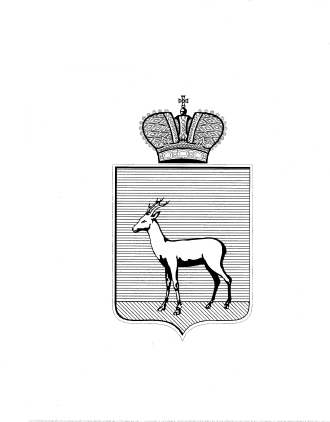 О выявлении правообладателя ранее учтённого объекта недвижимостиВ соответствии с положениями Федерального закона от 06.10.2003 № 131-ФЗ «Об общих принципах организации местного самоуправления в Российской Федерации», Федерального Закона от 30.12.2020 №518-ФЗ «О внесении изменений в отдельные законодательные Российской Федерации», статьи 69.1 Федерального закона от 13.06.2015 года №218-ФЗ «О государственной регистрации недвижимости», с актом осмотра, обследования земельного участка № 29-8/21 от 24.11.2021: В отношении ранее учтённого объекта недвижимости, земельного участка с кадастровым номером 63:01:0741001:54, расположенного по адресу: РФ, Самарская обл., г. Самара, Промышленный район, внутриквартальный проезд по ул. Боярова у завода «Гидроавтоматика», гараж № 16 в ГСК-785, выявлены правообладатели: …персональные данные гражданина…Подтверждающие документы: копия списка владельцев гаражей ГСК № 785. Настоящее Распоряжение вступает в силу после его подписания. Контроль за выполнением настоящего Распоряжения возложить 
на заместителя главы Промышленного внутригородского района городского округа Самара.Временно исполняющий полномочияГлавы Промышленноговнутригородского районагородского округа Самара	Т.Э. Куклева